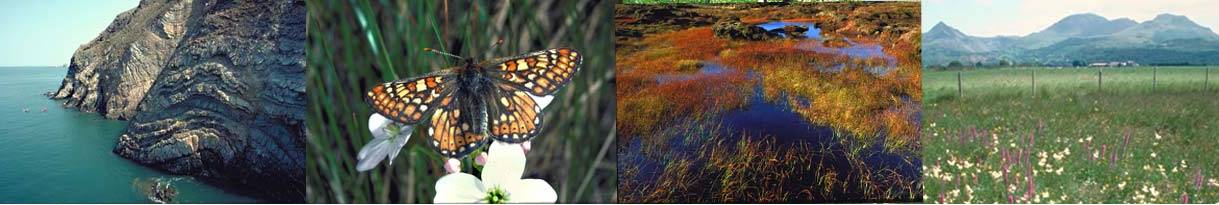 Natura 2000 in Wales:Costings for Terrestrial ActionsLIFE Natura 2000 Programme for WalesNatura 2000 yng Nghymru:Costings for Terrestrial ActionsRhaglen Natura 2000 LIFE yng NghymruSeptember 2015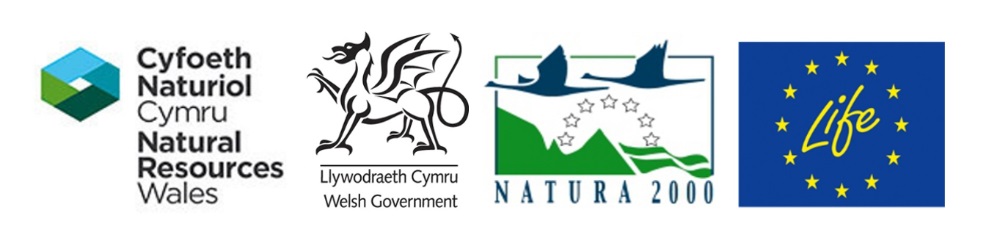 LIFE N2K Wales: LIFE11 NAT/UK/385Supported by LIFE, a financial instrument of the European CommunityPublished by:Natural Resources  HouseCF24 0TP0300 065 3000 (Mon-Fri, 8am - 6pm)enquiries@naturalresourceswales.gov.ukwww.naturalresourceswales.gov.uk © Natural Resources All rights reserved. This document may be reproduced with prior permission ofNatural Resources Cyflwyniad / IntroductionThe LIFE Natura 2000 Programme for Wales, which ran from September 2012 to September 2015, was tasked with producing a strategic plan for the management and restoration of all Special Protection Areas and Special Areas of Conservation in Wales. The purpose is to enable Wales to make significant progress towards bringing Natura 2000 species and habitats into favourable condition and help meet its commitments under the European Habitats and Birds Directives. The Programme has also provided a platform to seek funding for Natura 2000 related projects from all potential sources, and to integrate Natura 2000 funding into other financial instruments and policy areas.A set of detailed prioritised actions, has been developed for all Natura 2000 sites in Wales. The actions are held in the Natural Resources Wales (NRW) Actions Database and summarised in Prioritised Improvement Plans (PIPs). Each action incorporates a defined activity, a mechanism and a responsible organisation. Actions are identified for the whole site or, more frequently, for management units, which are subdivisions of Natura 2000 sites based on landownership or ecological differences. As far as possible, estimated costs have been identified for individual actions. This is the first time that actions for Natura 2000 sites have been costed in a systematic way across the series. This paper outlines the approach taken to establish costings in the terrestrial environment. The LIFE Natura 2000 Programme for Wales, which ran from September 2012 to September 2015, was tasked with producing a strategic plan for the management and restoration of all Special Protection Areas and Special Areas of Conservation in Wales. The purpose is to enable Wales to make significant progress towards bringing Natura 2000 species and habitats into favourable condition and help meet its commitments under the European Habitats and Birds Directives. The Programme has also provided a platform to seek funding for Natura 2000 related projects from all potential sources, and to integrate Natura 2000 funding into other financial instruments and policy areas.A set of detailed prioritised actions, has been developed for all Natura 2000 sites in Wales. The actions are held in the Natural Resources Wales (NRW) Actions Database and summarised in Prioritised Improvement Plans (PIPs). Each action incorporates a defined activity, a mechanism and a responsible organisation. Actions are identified for the whole site or, more frequently, for management units, which are subdivisions of Natura 2000 sites based on landownership or ecological differences. As far as possible, estimated costs have been identified for individual actions. This is the first time that actions for Natura 2000 sites have been costed in a systematic way across the series. This paper outlines the approach taken to establish costings in the terrestrial environment. Purpose of costings The purpose of establishing costings is to enable realistic estimates to be made for the resources needed to invest in Natura 2000 to make progress towards favourable condition across the whole series, within a region, for a given feature or for a particular site. This will facilitate operational planning by organisations responsible for delivering actions and improve strategic planning, prioritisation and allocation of resources at a national level. Costings will also facilitate the process of apply for external funds from, for example the European Union or Heritage Lottery Fund.The costs identified in the Actions Database/PIPs are intended to be estimates and are not suitable to be used to prepare grant applications, write specifications, let contracts or purchase capital items etc. without further verification. However, they can be used as a basis for working up more accurate and detailed costs for these purposes. Method of establishing costingsThe objective of the costings exercise was to produce costings for individual activities on management units or sites based on actual areas and lengths derived for example, from maps (i.e. a bottom-up approach), rather than using a ‘top-down’ costing model. Actions are therefore are relatively detailed and accurate.Costs for actions on individual Natura 2000 sites have been sourced in three main ways, by using:Standard Costs as used and published by established schemes and programmes, primarily Glastir and the Water Framework Directive.Previously established detailed costs – e.g. from existing plans and programmes or from grant bids which have not yet been delivered.Previous similar work which has been carried out in the recent past (3-5 years) on the same or similar sites.	One or more of these methods may have been used. The choice of method would depend upon availability of information; the most accurate method for a given site would be chosen in preference. Further details on how the costs were sourced in each case are given below. Costs were identified for one-off expenses such as capital investment in, for example, fencing or scrub clearance. Costs were also identified for on-going (usually annual costs) which may be practical action which needs to be done repeatedly (such as the control of invasive species) or a payment provided to a landowner/farmer for delivering specific conservation management under a management agreement. Estimates were also made for Natural Resources Wales staff time. See Table 5 below. Standard CostsInitially a search of possible sources of standard costs was carried out by the LIFE Natura 2000 team. The following were identified as appropriate sources of standard costings, which could be used to cost Natura 2000 actions. The following sources were explored but did not produce any standard costs which could be used for costing Natura 2000 actions. Previously established costs Some costs for the LIFE Natura 2000 Programme were derived from operational plans, bids for external funds or other projects with detailed actions which have previously been costed but not yet delivered. The sources were documents available either publically, within NRW or from partner organisations. Examples include the River Dee Restoration Plan and the Dee Invasive Non-native Species (INNS) Project. Costings are shown in Table 3. The NRW National Nature Reserve management planning system (CMSi) holds budget information for specific projects/tasks which are due to be carried out on reserves, however, in general these could not be used as there was no information on quantity of work (e.g. length, area etc.). Previous similar workMany costs for the LIFE Natura 2000 Programme were derived by using information from similar work carried out recently (3-5 years) on similar sites. The majority of the information was provided by NRW Conservation Officers and National Nature Reserve Wardens, many of which have detailed knowledge of work on protected sites within these region in question. Other site managers of other organisations such as the RSPB, Woodland Trust, and Local Authorities have also been able to provide figures in certain cases. Published sources have also been used where necessary. Some examples of costs are shown in Table 4, however, this is not exhaustive. Full   details can be derived from the NRW Actions Database. LimitationsActions for all Natura 2000 sites have not previously been costed in a systematic way and therefore this has been a large and challenging task. In total 74% of actions have been costed.  Many of the uncosted actions were those which are inherently difficult to cost, such as ‘changes to policy or legislation’, ‘enforcement’, or activities around stakeholder engagement, training or education.  NRW Conservation Officers will continue to update and identify new actions. Therefore, new or revised costings will be added to the Actions Database over time.  The quality of costing varied to some extent depending on the ecosystem in question. In general, costings on farmed land or woodland are more accurate as there is an established and comprehensive systems of financial support for farmers and landowner delivering conservation action, and associated information. Whereas costings for river, estuarine or other coastal actions were generally more difficult to obtain.  Table 1: Standard costs for Natura 2000 activities based on Glastir agri-environment scheme costs All costs are as set by Glastir unless noted in the “Verified by” column. In these cases, costs have been verified and if necessary amended to align them more closely with predicted costs of work on protected sites. Amendments are based on NRW Land Agents advice (based on costs given for NRW Management Agreements) and “Economic Cost of Invasive Non-Native Species to Great Britain” document. Table 2: Standard costs for Natura 2000 activities based on Water Framework Directive Measures Costing InventoryTable 3: Costs collated from existing plans and programmes Table 4: Costs derived from previous similar work  Table 5: Average NRW staff time requirements  Costing source (investigated May/June 2014)Notes/Referencei.Glastir agri-environment schemeIncluding - All Wales (Entry), Targeted (Advanced), Commons and Woodland elements. Costs were sourced from WG website with the latest payment rates to be found at: http://gov.wales/docs/drah/publications/151103-glastir-advanced-2017-expression-of-interest-rules-booklet1-en.pdfSee table 1 below for full list. While most costs were deemed accurate, some were considered to under-represent the costs which would be incurred on N2K sites due to more complex or sensitive work methodologies required as compared with those required in the wider countryside. In these cases, they have been reviewed and if necessary amended based on the advice of NRW Land Agent, using standard NRW Management Agreement Payments a s a guide.  ii.Water Framework Directive Measures Costing InventoryLists of costs provided by NRW Water Framework Directive team. See Table 2 below. Costs were extracted from the Environment Agency Cost-effectiveness Database 2014 developed as part of the River Basin Management Plan cost-benefit analysis.https://naturalresources.wales/media/3218/river-basin-management-planning.pdfNB. The terminology used for mechanisms often do not correlate well with terminology used to identify Natura 2000 actions (as used in the NRW Actions Database). Therefore, some interpretation is required to use these standard costs. iii.NRW Management Agreement payments NRW Land Agents use the following guidance when preparing Management Agreements:Wales level Farm Business Survey in Wales (Aberystwyth University) - to estimate margins and profit forgone.Agricultural Budgeting and Costing Book (Agro Business Consultants) - to produce costs for capital costs, labour and contracting.comparison with previous costings for similar work.The Land Agents reviewed Glastir costs for the most common activities carried out on Natura 2000 sites, and amended costs where appropriate to make them more relevant to N2K circumstances. These are noted in Table 1.  iv.The Economic Cost of Invasive Non-Native Species to Great Britain, F. Williams, et al, 2010, CAB Internationalhttp://www.nonnativespecies.org/index.cfm?pageid=175This document was used to validate some of the standard invasive species costs from Glastir and Water Framework Directive Costing Inventory. Costing source (investigated May/June 2014)OutcomeTir GofalScheme has been superseded; costs out-of-date. Woodland Grant Schemes (English and Scottish) These schemes have standard costs, however they varied in terms of the way work was described (e.g. classifying heights/widths of rhododendron etc) and were not relevant to the Welsh context. All costings included in these schemes were also within the Glastir standard costings, therefore, Glastir was used in preference. National Park management scheme payments (Snowdonia)Scheme discontinued.National Park management scheme payments (Pembrokeshire Coast)Uses Glastir payment ratesNational Park management scheme payments (Brecon Beacons)Uses Glastir payment ratesBerwyn standard payment schemesCosts are now outdated.Aberystwyth payment schemesCosts are now outdatedWoodland TrustDo not have standard costs, use the English and Scottish Woodland Grant Schemes.Wye and Usk FoundationDo not use standard costs but did review some site-specific costings.General areaActivityCost (£)MeasureCAPITAL/MGTVerified byVEG MGTBracken control - aerial spraying £175ha CAPITALVEG MGTBracken control - hand knapsack sprayer £280ha CAPITALNRW Land AgentsVEG MGTBracken control - mechanical two cuts/year£49ha CAPITALNRW Land AgentsVEG MGTBracken control - tractor mounted sprayer £100ha CAPITALNRW Land AgentsVEG MGTBramble / scrub control - hand knapsack spraying £185ha CAPITALVEG MGTChemical control of Molinia £32ha CAPITALVEG MGTHeather management by burning £200-250 day CAPITALNRW Land AgentsVEG MGTHeather management by cutting £69ha CAPITALNRW Land AgentsVEG MGTHeather restoration by seed and mulch£265ha CAPITALVEG MGTPlanting marram grass £365ha CAPITALVEG MGTReed cutting £400ha CAPITALVEG MGTReed planting – bought in seed £4,091ha CAPITALVEG MGTReed planting – seed from existing stands £421ha CAPITALVEG MGTRush/Molinia management – mechanical control £30ha CAPITALNRW Land AgentsVEG MGTScrub clearance – hand £1,000ha CAPITALNRW Land AgentsVEG MGTScrub clearance – mechanical £227ha CAPITALNRW Land AgentsVEG MGTSward enhancement using native seed £250ha CAPITALVEG MGTWeed wiping £35ha CAPITALNRW Land AgentsVEG MGTInvasive plant species control £1,179ha CAPITALVEG MGTJapanese knotweed50-8000m²CAPITALEconomic Cost of INNS to GBVEG MGTRhododendron control <1.5m £3,883ha CAPITALVEG MGTRhododendron control – 1.5 to 2.5m £5,129ha CAPITALVEG MGTRhododendron control - >2.5m £7,461ha CAPITALVEG MGTRide & open ground mechanised mowing for conservation reasons £160ha CAPITALNRW Land AgentsVEG MGTGreen hay £157ha CAPITALVEG MGTChisel ploughing £17ha CAPITALVEG MGTTurf stripping £525ha CAPITALVEG MGTHeather cutting and removal £109ha CAPITALNRW Land AgentsVEG MGTHimalayan balsam pulling by hand£150day CAPITALNRW Land AgentsGRAZING MGTRelocation of sheep dips and holding pens £3,500each CAPITALGRAZING MGTRelocation of sheep pens only £2,250each CAPITALGENERALSpecialist consultation £300day CAPITALNRW Land AgentsBOUNDARIESDry stone wall - importing stone [additional] £16m² CAPITALBOUNDARIESDry stone wall restoration £28m² CAPITALNRW Land AgentsBOUNDARIESEarth bank restoration £6m² CAPITALNRW Land AgentsBOUNDARIESStone faced earth banks – repairing and restoring £17m² CAPITALNRW Land AgentsBOUNDARIESElectric fence £3m CAPITALNRW Land AgentsBOUNDARIESHedge laying £6m CAPITALNRW Land AgentsBOUNDARIESHedge planting/coppicing £5m CAPITALNRW Land AgentsBOUNDARIESEnhanced hedgerow management £0m CAPITALBOUNDARIESPost and rail fencing £18m CAPITALNRW Land AgentsBOUNDARIESPost and wire fencing £1m CAPITALNRW Land AgentsBOUNDARIESPost and wire fencing with stock netting £8m CAPITALNRW Land AgentsBOUNDARIESRabbit fencing £5m CAPITALBOUNDARIESSlate fencing - restorations £31m CAPITALBOUNDARIESTop wiring on stone walls £1m CAPITALBOUNDARIESMetal field gate + installation£125each CAPITALNRW Land AgentsBOUNDARIESTimber field gates - hardwood + installation£236each CAPITALNRW Land AgentsBOUNDARIESTimber field gates – softwood + installation£150each CAPITALNRW Land AgentsHAB MGTAdditional Management Payment - Control burning 220.80-96.00 0-3 ha MGTHAB MGTAdditional Management Payment - Control burning £123-5 ha MGTHAB MGTAdditional Management Payment - Control burning £05-10 ha MGTHAB MGTAdditional Management Payment - Control burning £0>10 ha MGTHAB MGTAdditional Management Payment – Reduce stocking £268LU MGTHAB MGTAdditional Management Payment – Mixed grazing £12ha MGTHAB MGTGrazed perm pasture (no inputs) £94Ha MGTHAB MGTGrazed perm pasture (low inputs/mix grazing) £66Ha MGTHAB MGTGrazed perm pasture (low inputs) £54ha MGTHAB MGTGrazed perm pasture (no inputs/mix grazing) £106Ha MGTHAB MGTLowland marshy grassland (mix grazing) £119Ha MGTHAB MGTCoastal and lowland heath (mix grazing) £89Ha MGTTREE MGT Woodland - stock exclusion £80ha MGTTREE MGT Scrub – stock exclusion £140ha MGTTREE MGT Light grazing£58ha MGTTREE MGT Wood pasture £78ha MGTHAB MGTSaltmarsh £135Ha MGTHAB MGTSaltmarsh (mix grazing) £147Ha MGTHAB MGTSand dunes (mix grazing) £124Ha MGTHAB MGTGrazed open country £58ha MGTHAB MGTGrazed open country (mix grazing) £70ha MGTHAB MGTEstablish grass ley £264ha MGTHAB MGTEstablish red clover ley £280ha MGTHAB MGTHistoric parks and gardens £86ha MGTHAB MGTLowland dry heath with less than 50% western gorse £90ha MGTHAB MGTLowland dry heath with more than 50% western gorse £90ha MGTHAB MGTLowland wet heath with less than 60% purple moor- grass £64ha MGTHAB MGTLowland wet heath with more than 60% purple moor-grass £58ha MGTHAB MGTLowland heath habitat expansion - establishment on grassland £284ha MGTHAB MGTLowland unimproved acid grassland £242ha MGTHAB MGTLowland unimproved acid grassland - reversion (pasture) £189ha MGTHAB MGTLowland unimproved acid grassland - reversion (hay cutting) £249ha MGTHAB MGTLowland unimproved neutral grassland - pasture £161ha MGTHAB MGTLowland unimproved neutral grassland – hay meadow £221ha MGTHAB MGTLowland unimproved neutral grassland - reversion (pasture) £161ha MGTHAB MGTLowland unimproved neutral grassland - reversion (hay cutting) £221ha MGTHAB MGTLowland unimproved calcareous grassland £228ha MGTHAB MGTLowland unimproved calcareous grassland - reversion (pasture) £161ha MGTHAB MGTLowland unimproved calcareous grassland - reversion (hay cutting) £221ha MGTHAB MGTConversion from arable to grassland (no inputs) £246ha MGTHAB MGTConversion from improved grassland to semi- improved grassland (hay cutting) £235ha MGTHAB MGTLowland marshy grassland £151ha MGTHAB MGTLowland marshy grassland - reversion (pasture) £242ha MGTHAB MGTLowland bog and other acid mires with less than 50% purple moor-grass £190ha MGTHAB MGTLowland bog and other acid mires with more than 50% purple moor-grass £151ha MGTHAB MGTLowland bog and other acid mires - restoration (no grazing) £205ha MGTHAB MGTLowland bog and other acid mires - reversion (pasture) £280ha MGTHAB MGTLowland fen £129ha MGTHAB MGTLowland fen - restoration (no grazing) £205ha MGTHAB MGTLowland fen - reversion (pasture) £234ha MGTHAB MGTReedbed – stock exclusion £67ha MGTHAB MGTReedbed - creation £401ha MGTHAB MGTCoastal grassland (maritime cliff and slope) £187ha MGTHAB MGTSaltmarsh - restoration (no grazing) £268ha MGTHAB MGTSaltmarsh - creation £242ha MGTHAB MGTCoastal vegetated shingle and sand dunes - creation £301ha MGTHAB MGTRed clover ley £255ha MGTHAB MGTBuffer zones to prevent erosion and run-off from grassland £146ha MGTHAB MGTBuffer zones to prevent erosion and run-off from grassland - ditch landscapes £205ha MGTHAB MGTBuffer zones to prevent erosion and run-off from land under arable cropping £380ha MGTHAB MGTGrassland managed with no inputs between 15 October and 31 January £44ha MGTHAB MGTNo lime on improved or semi-improved grassland over peat soils £54ha MGTHAB MGTGrassland management for chough (feeding) £118ha MGTHAB MGTGrassland management for curlew (nesting & chick feeding) £78ha MGTHAB MGTGrassland management for curlew (adult feeding) £78ha MGTHAB MGTHay meadow management for curlew (nesting) £194ha MGTHAB MGTGrassland management for golden plover (feeding) £78ha MGTHAB MGTGrassland management for lapwing (nesting & feeding) £78ha MGTHAB MGTGrassland management for ring ouzel (feeding) £78ha MGTHAB MGTOrchard management £205ha MGTHAB MGTManagement of rough grassland - enclosed land £255ha MGTHAB MGTAdditional Management Payment - Stock management £18ha MGTHAB MGTAdditional Management Payment - Re-wetting £25ha MGTHAB MGTAdditional Management Payment - Re-wetting (improved land) £40ha MGTHAB MGTAdditional Management Payment - Grazing management for dung invertebrates £28ha MGTHAB MGTLowland marshy grassland £107Ha MGTHAB MGTCoastal and lowland heath £77Ha MGTAGRI MGT Unsprayed autumn sown cereal crop for corn bunting (nesting & feeding) £326ha MGTAGRI MGT Unsprayed spring sown barley crop for corn bunting (nesting & feeding) £456ha MGTAGRI MGT Unsprayed spring sown cereals, oil seed rape, linseed or mustard crop for lapwing (nesting) £303ha MGTAGRI MGT Uncropped fallow plot for lapwing (nesting) £497ha MGTAGRI MGT Existing hay meadow £154Ha MGTAGRI MGT Retain winter stubbles £122ha MGTAGRI MGT Unsprayed cereals or legumes £284ha MGTAGRI MGT Unsprayed cereals retaining winter stubbles £440ha MGTAGRI MGT Unsprayed rootcrops (no direct drilling) £497ha MGTAGRI MGT Wildlife cover crop £604ha MGTTREE MGT Stacking area - New basic - no stone £1m² CAPITALTREE MGT Stacking area - New – stone bought in £6m² CAPITALTREE MGT Stacking area – New - stone won on site £4m² CAPITALTREE MGT Stacking area– Upgrade to basic – stone bought in £6m² CAPITALTREE MGT Stacking area- Upgrade to basic – stone won on site £4m² CAPITALTREE MGT Stacking area- Upgrade to basic – no stone £1m² CAPITALTREE MGT Grafting and budding £15hr CAPITALTREE MGT Basic re-stocking: <5ha coupe size – over 350m altitude £2,300ha CAPITALTREE MGT Basic re-stocking: >5 to 20ha coupe size – over 350m altitude £1,900ha CAPITALTREE MGT Basic re-stocking: >20ha coupe size – over 350m altitude £1,900ha CAPITALTREE MGT Basic re-stocking: <5ha coupe size – between 250 and 350m altitude £2,300ha CAPITALTREE MGT Basic re-stocking: >5 to 20ha coupe size – between 250 and 350m altitude £2,300ha CAPITALTREE MGT Basic re-stocking: >20ha coupe size – between 250 and 350m altitude £1,900ha CAPITALTREE MGT Basic re-stocking: <5ha coupe size – below 250m altitude £2,300ha CAPITALTREE MGT Basic re-stocking: >5 to 20ha coupe size – below 250m altitude £2,300ha CAPITALTREE MGT Basic re-stocking: >20ha coupe size – below 250m altitude £1,900ha CAPITALTREE MGT Enhanced re-stocking: <5ha coupe size – over 350m altitude £2,560ha CAPITALTREE MGT Enhanced re-stocking: >5 to 20ha coupe size – over 350m altitude £2,150ha CAPITALTREE MGT Enhanced re-stocking: >20ha coupe size – over 350m altitude £2,150ha CAPITALTREE MGT Enhanced re-stocking: <5ha coupe size – between 250 and 350m altitude £2,560ha CAPITALTREE MGT Enhanced re-stocking: >5 to 20ha coupe size – between 250 and 350m altitude £2,560ha CAPITALTREE MGT Enhanced re-stocking: >20ha coupe size – between 250 and 350m altitude £2,150ha CAPITALTREE MGT Enhanced re-stocking: <5ha coupe size – below 250m altitude £2,560ha CAPITALTREE MGT Enhanced re-stocking: >5 to 20ha coupe size – below 250m altitude £2,560ha CAPITALTREE MGT Enhanced re-stocking: >20ha coupe size – below 250m altitude £2,150ha CAPITALTREE MGT Re-stocking: Broadleaves - PAWS, ASNW and Core & Focal networks £2,770ha CAPITALTREE MGT Re-stocking: Broadleaves – All other sites £2,770ha CAPITALTREE MGT Re-stocking: Riparian zones £2,000ha CAPITALTREE MGT Chemical thin £236ha CAPITALTREE MGT Clear fell conifer and extract using skyline on PAWS £1,946ha CAPITALTREE MGT Re-spacing natural regeneration to favour native broadleaved species or mixed woodland £491ha CAPITALTREE MGT Scarification to encourage natural regeneration of trees from seed £283ha CAPITALTREE MGT Coppicing £1,078ha CAPITALTREE MGT Thin predominantly broadleaf woodland and extract £271ha CAPITALTREE MGT Thin predominantly broadleaf woodland to waste and retain all timber£490ha CAPITALTREE MGT Thin predominantly conifer woodland and extract £498ha CAPITALTREE MGT Thin predominantly conifer woodland to waste and retain all timber £519ha CAPITALTREE MGT Ring barking £236ha CAPITALTREE MGT Trees and scrub - establishment by planting £345ha CAPITALTREE MGT Trees and scrub - establishment by natural regeneration £341ha CAPITALTREE MGT Removal of conifers £6each CAPITALTREE MGT Restoration pruning of orchard trees £13each CAPITALTREE MGT Tree pollarding £44each CAPITALTREE MGT Tree shelter [60cm with stake] £1each CAPITALTREE MGT Trees – standards £11each CAPITALTREE MGT Trees & shrubs – transplants £1each CAPITALTREE MGT Trees & shrubs – whips £3each CAPITALTREE MGT M25 & mm111 orchard trees plus guard and stake£60each CAPITALTREE MGT Sabre planting [no fence planting] £12each CAPITALTREE MGT Spiral rabbit guards £0each CAPITALDRAINAGEEnhanced in ditch wetland £465wetland CAPITALDRAINAGEIn ditch wetland £205wetland CAPITALDRAINAGEPond creation £4m² CAPITALDRAINAGEPond restoration £3m² CAPITALDRAINAGESwales £3m² CAPITALDRAINAGECross drains [polychannel] £82m CAPITALDRAINAGEDitch casting £1m CAPITALDRAINAGEPiped water supply £1m CAPITALDRAINAGESoft engineering to reduce river bank erosion £81m CAPITALDRAINAGECulverts - <400mm £46m CAPITALDRAINAGEBreaking up field drains £21each CAPITALDRAINAGEFlexi pipe sluices £120each CAPITALDRAINAGEGrazing marsh bridge £236each CAPITALDRAINAGEGrip blocking £124each CAPITALDRAINAGEScrapes £62each CAPITALDRAINAGESediment traps £124each CAPITALDRAINAGESeepage barrier £122each CAPITALDRAINAGETimber sluice £232each CAPITALDRAINAGEWater gate £100each CAPITALDRAINAGEWater troughs £118each CAPITALDRAINAGECulverts – 400mm £237each CAPITALDRAINAGECulverts – 600mm £290each CAPITALDRAINAGECulverts - 900mm £665each CAPITALDRAINAGECulverts – 1050mm £809each CAPITALMechanism themeActivityCost (£)MeasureCAPITAL/ MANAGEMENTAGRIAllow field drainage systems to deteriorate£30per haMGTAGRIArable reversion to low fertiliser input extensive grazing£1,050per haMGTAGRIAvoid use of fertiliser at high risk times£3per haMGTAGRIConstruct bridges for livestock crossing rivers/streams£18per haMGTAGRIConstruct Troughs with firm but permeable bases£4per haCAPITALAGRIConvert arable land to unfertilised and ungrazed grass£100per haMGTAGRIConvert arable/grassland to permanent woodlands-£150per haMGTAGRICultivate and drill across the slope£10per haMGTAGRICultivate compacted tillage soils£25per haMGTAGRICultivate land for crops in spring rather than autumn£100per haMGTAGRIDe-culverting£2,500per mCAPITALAGRIDitch Management£18per haMGTAGRIDo not apply manufactured fertilisers to high risk areas£3per haMGTAGRIDo not apply manure to high risk areas£1per haMGTAGRIDo not apply P fertiliser to high P index soils£2per haMGTAGRIDo not spread FYM, slurry or poultry manure at high risk times£1per haMGTAGRIEarly harvesting and establishment of crops in the autumn£800per haMGTAGRIEstablish and maintain artificial wetlands£108per haMGTAGRIEstablish cover crops in autumn£60per haMGTAGRIEstablish in-field grass buffer strips£1,775per farmCAPITALAGRIEstablish new hedges£48per haMGTAGRIEstablish tree shelter belts around livestock housing£600per farmMGTAGRIExtend the grazing season for cattle  £775per farmCAPITALAGRIFarm track management£2per haMGTAGRIFence off rivers and streams from livestock and provide water troughs£10per haMGTAGRIFit/improve instream sediment traps£8m2CAPITALAGRIFit/improve riparian buffer strips£5,625per farmCAPITALAGRIFit/improve wetlands  (including constructed wetlands and fencing/grip blocking to restore blanket bogs/re-wet blanket bog£108per haMGTAGRIIncorporate manure into the soil£45per haMGTAGRIIncrease capacity of farm manure (slurry) stores to improve timing of applications£4per m3 slurryMGTAGRILeave autumn seedbeds rough£40per haMGTAGRILiming to treat acidification£5,100per water-body per yearCAPITALAGRILoosen compacted soil layers in grassland fields£10per haMGTAGRIMaintain/improve field drainage systems£10per haMGTAGRIModify/cease dredging regime£23m2CAPITALAGRIReduce field stocking rates when soils are wet£3,100per farmCAPITALAGRIReduce length of the grazing day/grazing season£3,125per farmCAPITALAGRIRelocate or remove main receptor (e.g. divert stream)£449m2CAPITALAGRIRemediation of land contamination and/or GroundwaterAGRIRemoval of sediment (including contaminated sediment and fisheries gravel cleaning)AGRIRe-site gateways away from high risk areas£3per haMGTAGRIRestriction on boat access, speed and maintenance activities on navigable waterways and marinasAGRIRiparian management£6,878m2CAPITALAGRIRiparian management£3m2CAPITALAGRIRiparian restoration£1,142m2CAPITALAGRISeal/cap contaminated sedimentsCHANNELAgriculture Construct winter storage reservoir£4,452per MlCAPITALCHANNELCreating multi-stage channels£3,760,975per kmCAPITALCHANNELIn-channel works£188,050per kmCAPITALCHANNELIn-stream structures (current deflectors)£70,410per kmCAPITALCHANNELModify channel (deepen/realign)£5,336,070per kmCAPITALCHANNELRaising the river bed level£235,099per kmCAPITALCHANNELRe-meandering£1,913,014per kmCAPITALINVASIVESReduction of the extent of invasive non-native species by operations - Floating Pennywort Machine removal followed by hand-picking maintenance£1370-2000£ per km machine clearanceCAPITALINVASIVESHand picking maintenance re invasives £283£ per kmMGTINVASIVESReduction of the extent of invasive non-native species by operations - Spraying Japanese Knotweed/giant hogweed£26£ per hourCAPITALINVASIVESControl of signal crayfish£32,500per 'project'MGTWATERAppropriate water level management strategies, including timing and volume of water moved£48,025per siteCAPITALWATERBaffled fish pass£429,825per structureCAPITALWATERBank rehabilitation / reprofiling£128,110per kmCAPITALWATERBank rehabilitation / reprofiling£612m2CAPITALWATERBed raising£197,000per kmCAPITALWATERChange operational regime£18m2CAPITALWATERChange operational regime (locks weirs etc.) £2,500per ha per year CAPITALWATERChannel maintenance strategy£12,500per ha per year CAPITALWATERChannel maintenance strategy£12,914per structureCAPITALWATERConstruction and operation of 30m fish pass and ancillary works£5,000,000per schemeCAPITALWATERCreating side bars, riffles and back waters£74,770per kmCAPITALWATERCross-Section Enhancement (e.g. re-profiling and extending banks, two-stage channels)£77,000per kmCAPITALWATERCurrent deflectors£70,410per kmCAPITALWATERDual flight with resting pool - simple site£190,000per structureCAPITALWATEREnable fish passage£30,000per ha per year CAPITALWATEREnable fish passage£498m2CAPITALWATEREnable fish passage (installation during maintenance)£50,000per structureCAPITALWATEREnable fish passage (stand-alone installation)£150,000per structureCAPITALWATEREnsure the seasonal pattern of water levels during each year is managed so as to enable the establishment and retention of aquatic plant and animal communities in the shore zone of the impoundment£71per siteCAPITALWATERFencing (post & wire)£5per mCAPITALWATERFish Friendly Turbines  £805,923per structureCAPITALWATERFisheries management planCAPITALWATERGeneral: Increase in-channel morphological diversity£81,620per kmCAPITALWATERHabitat creation£342m2CAPITALWATERHabitat creation (includes Create scrapes/pools)£45,640per ha per yearMGTWATERHabitat Management£20,000per ha per year CAPITALWATERHabitat Management£67m2CAPITALWATERHabitat Management£42,788per ha per yearMGTWATERImprove floodplain connectivity£20,000per ha per year CAPITALWATERImprove floodplain connectivity£40,290per kmCAPITALWATERImprove floodplain connectivity£183m2CAPITALWATERImprove floodplain connectivity£38,034per ha per yearMGTWATERImprovements to longitudinal connectivity£20,000per ha per year CAPITALWATERImprovements to longitudinal connectivity£17m2CAPITALWATERImprovements to longitudinal connectivity£9,508per ha per yearMGTWATERIncorporating sluices to allow sediment continuity£10,848per structureCAPITALWATERIncrease in-channel morphological diversity£20,000per ha per year CAPITALWATERIncrease in-channel morphological diversity£178m2CAPITALWATERInstall screens at fish farms, cress beds or amenity intakes (installation during maintenance)£1,650Per structureCAPITALWATERInstall screens at fish farms, cress beds or amenity intakes (standalone installation)£5,000per structureCAPITALWATERInstall screens at Pumping Stations (installation during maintenance)£100,000per structureCAPITALWATERInstall screens at Pumping Stations (standalone installation)£300,000per structureCAPITALWATERInstall screens on Electricity Industry intake (installation during maintenance)£165,000per structureCAPITALWATERInstall screens on Electricity Industry intake (standalone installation)£500,000per structureCAPITALWATERInstall screens on Industrial intake (installation during maintenance)£33,000per structureCAPITALWATERInstall screens on Industrial intake (standalone installation)£100,000per structureCAPITALWATERInstall screens on Irrigation & Agriculture intake (installation during maintenance)£1,000per structureCAPITALWATERInstall screens on Irrigation & Agriculture intake (standalone installation)£3,000per structureCAPITALWATERInstall screens on Private supply intake (installation during maintenance)£16,500per structureCAPITALWATERInstall screens on Private supply intake (standalone installation)£50,000per structureCAPITALWATERInstall screens on Public Water Supply intake (installation during maintenance)£165,000per structureCAPITALWATERInstall screens on Public Water Supply intake (standalone installation)£500,000per structureCAPITALWATERInstall screens Unclassified (installation during maintenance)£1,650per structureCAPITALWATERInstall screens Unclassified (standalone installation)£5,000per structureCAPITALWATERInter-tidal zone restoration (from land reclamation)£46,000per haCAPITALWATERLand drainage water level management£42,000schemeCAPITALWATERLicensing of fisheriesWATERManage risk of fish entrainment£12,000per structureCAPITALWATERManage risk of fish entrainment£5,500per structureMGTWATERManaged realignment£1,087m2CAPITALWATERManaged realignment of flood defence£20,000per ha per year CAPITALWATERManaged realignment of flood defence£19,017per ha per yearMGTWATERManagement of the risk of fish entrainment in intakes for hydropower turbines or water resource purposes (or pumping stations) where there is downstream fish migration£540,011per structureCAPITALWATERModify structure or reclamation£3,937per structureCAPITALWATERModify structures£30,000per ha per year CAPITALWATERModify structures£1,375m2CAPITALWATERModify structures£19,017per ha per yearMGTWATERModify vessel design £63,577per projectCAPITALWATERNotch and Low Flow Channel£6,716per structureCAPITALWATEROperational and structural changes to locks, sluices, weirs, beach control, etc.£89,646per structureCAPITALWATERPlant new vegetation£85m2CAPITALWATERPlant new vegetation£24mCAPITALWATERPlant new vegetation (tree planting)£3per tree plantedCAPITALWATERPool type fish pass£42,983per structureCAPITALWATERPreserve (e.g. fencing) and where possible enhance ecological value of marginal aquatic habitat, banks and riparian zone£2,144per farm per yearMGTWATERPreserve and restore habitats£511m2CAPITALWATERPreserve and restore habitats (includes restoration of natural planform)£20,000per ha per year CAPITALWATERPreserve and restore habitats (includes restoration of natural planform)£38,034per ha per yearMGTWATERPreserve and where possible enhance ecological value of marginal aquatic habitat, banks and riparian zone / Retain marginal aquatic and riparian habitats (channel alteration)£18,600per kmCAPITALWATERPreserve and, where possible, restore historic aquatic habitats£288,245per kmCAPITALWATERProtect and maintain natural sediment processes£12,500per ha per year CAPITALWATERProtect and maintain natural sediment processes£180m2CAPITALWATERProtect and maintain natural sediment processes£19,017per ha per yearMGTWATERProtect existing vegetation£148m2CAPITALWATERProtect existing vegetation£20,000per ha per year CAPITALWATERProtect existing vegetation£9,508per ha per yearMGTWATERRe-engineering of the river where the flow regime cannot be modified£56m2CAPITALWATERRemedial alteration of EA Gauging Stations to meet WFD Fish Passage requirements: includes weir removal, installing ultrasonics/acoustic doppler (high end estimate £300-350K) and baffles (low end estimate £50K). £200,000per structureCAPITALWATERRemoval of hard bank reinforcement / revetment, or replacement with soft engineering solution£3,558,590per kmCAPITALWATERRemoval of redundant river modifications to improve river lateral and longitudinal connectivity and subsequently fish productivity and environment diversity £2,100per structureCAPITALWATERRemoval of sediment£9m2CAPITALWATERRemoval or replacement of hard bank reinforcement with soft engineering solution £10,001per ha per year CAPITALWATERRemoval or replacement of hard bank reinforcement with soft engineering solution £30m2CAPITALWATERRemoval or replacement of hard bank reinforcement with soft engineering solution £28,525per ha per yearMGTWATERRemove obsolete structure£53,361per structureCAPITALWATERRemove structures£30,000per ha per year CAPITALWATERRemove structures£705m2CAPITALWATERReplacement of tidal sluices/flaps with better-designed flaps to allow fish navigation. Installation during maintenance.£10,000per structureCAPITALWATERRock ramp fish pass£214,913per structureCAPITALWATERSediment management£15m3CAPITALWATERSediment management strategies£5,000per ha per year CAPITALWATERSediment management strategies£10,788per ha per yearMGTWATERStructure modification£210,000per kmCAPITALWATERStructures or other mechanisms in place and managed to enable fish to access waters upstream and downstream of the impounding works£320,164per structureCAPITALProjectActivityCostMeasureSource of informationNotesDee Invasive Non-Native Species (INNS) projectLine management of project officer£2,500yearDee INNS projectProject officer£40,000yearDee INNS projectProject staff expenses£3,500yearDee INNS projectTranslation and printing costs for single project£2,000yearDee INNS projectBaseline survey£100,000Dee catchmentDee INNS projectTraining£15,000group of volunteersDee INNS projectEquipment £31,000Dee and Ceiriog catchments£6k on equipment for the main Dee and £15k for the Alyn and £10k on Ceiriog. Trailers, boat, sprayer, strimmer.  Dee INNS projectBiosecurity awareness raising£5,000Dee catchment500 biosecurity packs at £10 a pack.Dee INNS projectStakeholder workshop£1,500per workshopDee INNS projectWashing station £10,000per stationIncludes concrete box with gear for cleaning kit with a combination lock for canoeists and anglers.Dee River Restoration PlanRemove bank reinforcement£75-£138per meterRiver Dee SSSI River Restoration Management Report March 2013, Jacobs on behalf of Environment Agency.Dee River Restoration PlanRemove embankment£2-£138per meterRiver Dee SSSI River Restoration Management Report March 2013, Jacobs on behalf of Environment Agency.Cost based on length of reinforced bank. Disposal costs of material not included.Dee River Restoration PlanRemove minor weir£5,000-£19,000per weirRiver Dee SSSI River Restoration Management Report March 2013, Jacobs on behalf of Environment Agency.Minor weir, landowner or local contractor to undertake work.Dee River Restoration PlanRemove major weir (and associated walls)£60,000-£120,000per weirRiver Dee SSSI River Restoration Management Report March 2013, Jacobs on behalf of Environment Agency.Feasibility and detailed design necessary and included in costs. Disposal costs of demolition materials not includedDee River Restoration PlanReplace artificially straightened channel with a more sinuous channel to create fish spawning habitat£250-£550per meterRiver Dee SSSI River Restoration Management Report March 2013, Jacobs on behalf of Environment Agency.Based on experience of projects c.1 km in length. Assumed rural area and no major services diversions required.Dee River Restoration PlanImprove riparian corridor (including tree planting) Fill gaps in riparian vegetation by planting£7per meterRiver Dee SSSI River Restoration Management Report March 2013, Jacobs on behalf of Environment Agency.Assume 50% of channel length (between both banks). Based on 12m riparian width. Costs £345-400/hectare.Source of informationActivityCostMeasureSite (where planned or carried out)Noteshttp://azollacontrol.comAzolla control standard weevil pack £100 each10m2Llyn DinamOne-off costhttp://azollacontrol.comAzolla control large weevil pack £360 each50m2Llyn DinamOne-off costNRW conservation officerCattle grid with horse drawn vehicle gateway£30,000-£40,0001PreseliOne-off costNRW conservation officerBiosecurity awareness raising£12,000-£20,000yearRiver Dee and Bala LakeThis does not include staffing costs of an INNS OfficerNRW conservation officerBurning management group £5,000-10,000 yearPreseliNRW conservation officerFire break cutting £500dayPreseliNRW conservation officerShepherding £500yearPreseliTo encourage grazing near top of slopes. NRW conservation officerPonds: 0.4ha lining per pond for newts£2,000pondGlantraethNRW conservation officerPonds: 0.4ha excavation per pond for newts£450pondGlantraethBased on day digger hire at £300 per day and half a day of clerk of works to check for newts at £300 pro rata.NRW conservation officerPond contouring and vegetation clearance£450dayGlantraethBased on day digger hire at £300 per day and half a day of clerk of works to check for newts at £300 pro rata.NRW project managerChainsaw work£360person/ dayCorsydd MonIF work requires 2 people minimum for health and safety reasons.NRW project managerChainsaw work£225person/ dayCorsydd MonNRW conservation officerChainsaw work£150person/ dayGweunydd BlaencleddauNRW conservation officerHimalayan balsam pulling£150person/ dayWork on a SSSI in 2014 on Ynys MonInternet quoteJapanese knotweed control spraying£179 (£179-£1,076)m²Fenn’s and WhixhallCost is based on estimate of £50-£300 per 3 sq. feet which when converted to meters squared is £179-£1,076.  The more difficult it is to remove the Japanese knotweed in terms of it interfering with building foundations etc. the higher the cost which may explain the range of £50-£8,000 per m2 given by the INNS secretariat.http://www.telegraph.co.uk/property/propertynews/7436431/Mortgages-refused-over-invasive-weed.htmlNRW conservation officerInstall a gate£175Corsydd MonNRW conservation officerInstall a sleeper livestock crossing£2,000Cors CaronInternet Lease shooting rights£3-£10acreFenn’s WhixhallAnnual costhttp://www.shootforum.com/forum/viewtopic.php?f=19&t=10925http://www.thehuntinglife.com/forums/topic/230131-putting-a-price-on-sporting-rights/http://farmingforum.co.uk/forums/showthread.php?16025-Is-%A34-an-acre-enough-for-shootinghttp://forums.pigeonwatch.co.uk/forums/topic/149878-cost-for-renting-shooting-rights/Internet Purchase shooting rights£40acreFenn’s WhixhallOne-off costNRW project managerConstructed wetland£3,000Corsydd MonNRW project managerOne large or a number of small scrapes in a unit.£6,000Corsydd MonNRW conservation officerLand purchase wetland/marginal land/woodland on bog£8,645hectareFenn’s WhixhallBased on 2.47 acres in a hectare with an acre costing £3,500 actual price for land purchased.NRW project managerCutting fen habitat with specialised cutter£1,500-£2,000 hectareCorsydd MonNRW project managerCutting fen habitat by hand using a brush cutter/strimmer£3,000hectareCorsydd MonNRW project managerTractor and flail day rate£225per dayCorsydd MonNRW land agentPayment to formalise not deepening a ditch£75300mFenn’s WhixhallActual nominal annual payment to not undertake inappropriate ditch management.NRW land agentPayment to permanently re-wet an area of wetland (via ditch blocking).  £3,000hectareFenn’s WhixhallAnnual cost. Actual paymentNRW conservation officerDitch blocking£2per meterBerywnActual cost for upland ditch blocking.NRW conservation officerCutting bramble by hand using a brush cutter/strimmer£3,000hectareCorsydd MonNRW project managerCulvert crossing1400per crossingCorsydd MonNRW conservation officerFelling and complete removal of woodland/ conifers from an area of degraded raised bog.£8,000hectareFenn’s WhixhallLIFE N2K Team Site Nitrogen Action Plan£5,000per siteThis is an average figure based on results of the Assessing and Addressing Atmospheric Nitrogen Impacts on Natura 2000 Sites in Wales (AAANIS) report, CEH, 2015. Actual costs would depend on the size of the site and number of air pollution issues/sources in the area.Work in the Wye Valley Woodlands SACWork sites in the Wye Valley Woodlands are inaccessible with steep and sometimes difficult terrain so costs are generally higher than for similar work on other sites. Costs can vary enormously depending on the particular circumstances of a particular site, e.g. terrain, accessibility, density of plants, contractor used etc. Work in the Wye Valley Woodlands SACWork sites in the Wye Valley Woodlands are inaccessible with steep and sometimes difficult terrain so costs are generally higher than for similar work on other sites. Costs can vary enormously depending on the particular circumstances of a particular site, e.g. terrain, accessibility, density of plants, contractor used etc. Work in the Wye Valley Woodlands SACWork sites in the Wye Valley Woodlands are inaccessible with steep and sometimes difficult terrain so costs are generally higher than for similar work on other sites. Costs can vary enormously depending on the particular circumstances of a particular site, e.g. terrain, accessibility, density of plants, contractor used etc. Work in the Wye Valley Woodlands SACWork sites in the Wye Valley Woodlands are inaccessible with steep and sometimes difficult terrain so costs are generally higher than for similar work on other sites. Costs can vary enormously depending on the particular circumstances of a particular site, e.g. terrain, accessibility, density of plants, contractor used etc. Work in the Wye Valley Woodlands SACWork sites in the Wye Valley Woodlands are inaccessible with steep and sometimes difficult terrain so costs are generally higher than for similar work on other sites. Costs can vary enormously depending on the particular circumstances of a particular site, e.g. terrain, accessibility, density of plants, contractor used etc. Work in the Wye Valley Woodlands SACWork sites in the Wye Valley Woodlands are inaccessible with steep and sometimes difficult terrain so costs are generally higher than for similar work on other sites. Costs can vary enormously depending on the particular circumstances of a particular site, e.g. terrain, accessibility, density of plants, contractor used etc. NRW conservation officerCoppicing£1,000per coupe of approx. 0.2 haWye Valley Woodlands SACNormally to be carried out every year on rotation. NRW conservation officerSelective thinning/removal of conifers from within broadleaved woodland (not felling of solid blocks of conifers)£1,000per block of 0.2 haWye Valley Woodlands SACNRW conservation officerManual clearance of Himalayan Balsam£800per haWye Valley Woodlands SACClearance of patches with the hectare. Normally need to follow-up every year. NRW conservation officerCherry laurel re-spray£1,200per haWye Valley Woodlands SACI.e. a hectare dominated by cherry laurelNRW conservation officerCherry laurel re-spray£240per 0.2 ha patch.Wye Valley Woodlands SACNeed follow up every other year on average. NRW conservation officerCherry laurel clearance of mature plants, stacking and treatment of stumps£10,000per ha  Wye Valley Woodlands SACNRW conservation officerCherry laurel clearance of mature plants, stacking and treatment of stumps£2,000per 0.2 ha patchWye Valley Woodlands SACNRW conservation officerControl of other aliens species e.g. Japanese knotweed, periwinkle£1,200per hectareWye Valley Woodlands SACI.e. a hectare dominated by the alien speciesNRW conservation officerControl of other aliens species e.g. Japanese knotweed, periwinkle£240for a 0.2 ha patch.  Wye Valley Woodlands SACNeed to follow up every year. Costs for control of deer by stalking based on a full time two-person team. This resource controls day-time deer visits in two major woodlands (Blackcliffe/Wyncliffe, Livox Wood/Troy Park and a small number of outliers) within the Wye Valley Woodland SAC. Venison is produced but sales income is not significant.Costs for control of deer by stalking based on a full time two-person team. This resource controls day-time deer visits in two major woodlands (Blackcliffe/Wyncliffe, Livox Wood/Troy Park and a small number of outliers) within the Wye Valley Woodland SAC. Venison is produced but sales income is not significant.Costs for control of deer by stalking based on a full time two-person team. This resource controls day-time deer visits in two major woodlands (Blackcliffe/Wyncliffe, Livox Wood/Troy Park and a small number of outliers) within the Wye Valley Woodland SAC. Venison is produced but sales income is not significant.Costs for control of deer by stalking based on a full time two-person team. This resource controls day-time deer visits in two major woodlands (Blackcliffe/Wyncliffe, Livox Wood/Troy Park and a small number of outliers) within the Wye Valley Woodland SAC. Venison is produced but sales income is not significant.Costs for control of deer by stalking based on a full time two-person team. This resource controls day-time deer visits in two major woodlands (Blackcliffe/Wyncliffe, Livox Wood/Troy Park and a small number of outliers) within the Wye Valley Woodland SAC. Venison is produced but sales income is not significant.Costs for control of deer by stalking based on a full time two-person team. This resource controls day-time deer visits in two major woodlands (Blackcliffe/Wyncliffe, Livox Wood/Troy Park and a small number of outliers) within the Wye Valley Woodland SAC. Venison is produced but sales income is not significant.Stalking contractorDeer control by stalking – 2 full time members of staff £60,000Wye Valley Woodlands SACDoes not include on-costsStalking contractorRunning costs of vehicles, machinery and equipment£15,000Wye Valley Woodlands SACDoes not include replacement costs. The equipment used as part of the deer management operation includes: 2 trucks, quad-bike, chainsaws, winches etc.Stalking contractorInfrastructure works and the maintenance, mowing of deer glades etc.£10,000Wye Valley Woodlands SACFor external contractors to open up space in woodlands to enable clear views of deer to enable management. Stalking contractorOther cash spend, larder maintenance and repairs, high seats, firearms repairs servicing and parts, ammunition, protective clothing etc.£15,000Wye Valley Woodlands SACThis does not include other costs such as management costs, admin, training etc.Stalking contractorPurchase of larder£50,000Wye Valley Woodlands SACStalking contractorInstallation of larder£60,000Wye Valley Woodlands SACStalking contractorOne thermal imaging survey – hire of equipment and staff time. £7,000Wye Valley Woodlands SACAction/mechanismTimeNotesStaff roleManagement agreement NRW5 or 10 days Time dependent on the progress of negotiations.NRW conservation officerNRW direct management3 daysRefers to the time taken to draw up and manage a small contract i.e. scrub removal over 10 haNRW project officer (Anglesey & Llyn Fens LIFE project)Glastir1 dayRefers to the time taken to advise on the proposed agreement.NRW conservation officerRenew grazing licence1 dayRefers to the time taken to organise the renewal of a licenceNRW conservation officerLand purchase5-20 daysTime dependent on the progress of negotiations (average to buy a small parcel 10 ha is between 5-10 days)NRW land agentLetting a new grazing licence3 daysRefers to the time taken to find and negotiate a with a new grazierNRW project manager